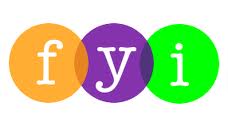 Social Skills –Teacher NoteYour student just completed a social skills lesson.  The topic was:  I Can Have a Growth Mindset.  Your knowledge of this lesson may help you to help your student generalize the skills to other environments.  What he/she learned:Everyone feels frustrated or discouraged sometimes.  We can stay frustrated or discouraged OR we can have a GROWTH MINDSETA Growth Mindset is believing our brains can grow and we can learn many new thingsFixed Mindset vs. Growth MindsetWe can challenge our brains to help them grow strongerWe can turn negative thoughts into positive onesWe can develop a CAN DO attitude!6 Steps to Develop a Growth MindsetPay attention to self-talkBe open to learningRecognize your strengthsWelcome challenges and embrace feedbackTrack your progressBelieve in yourself!Your student received a Lesson Summary magnet: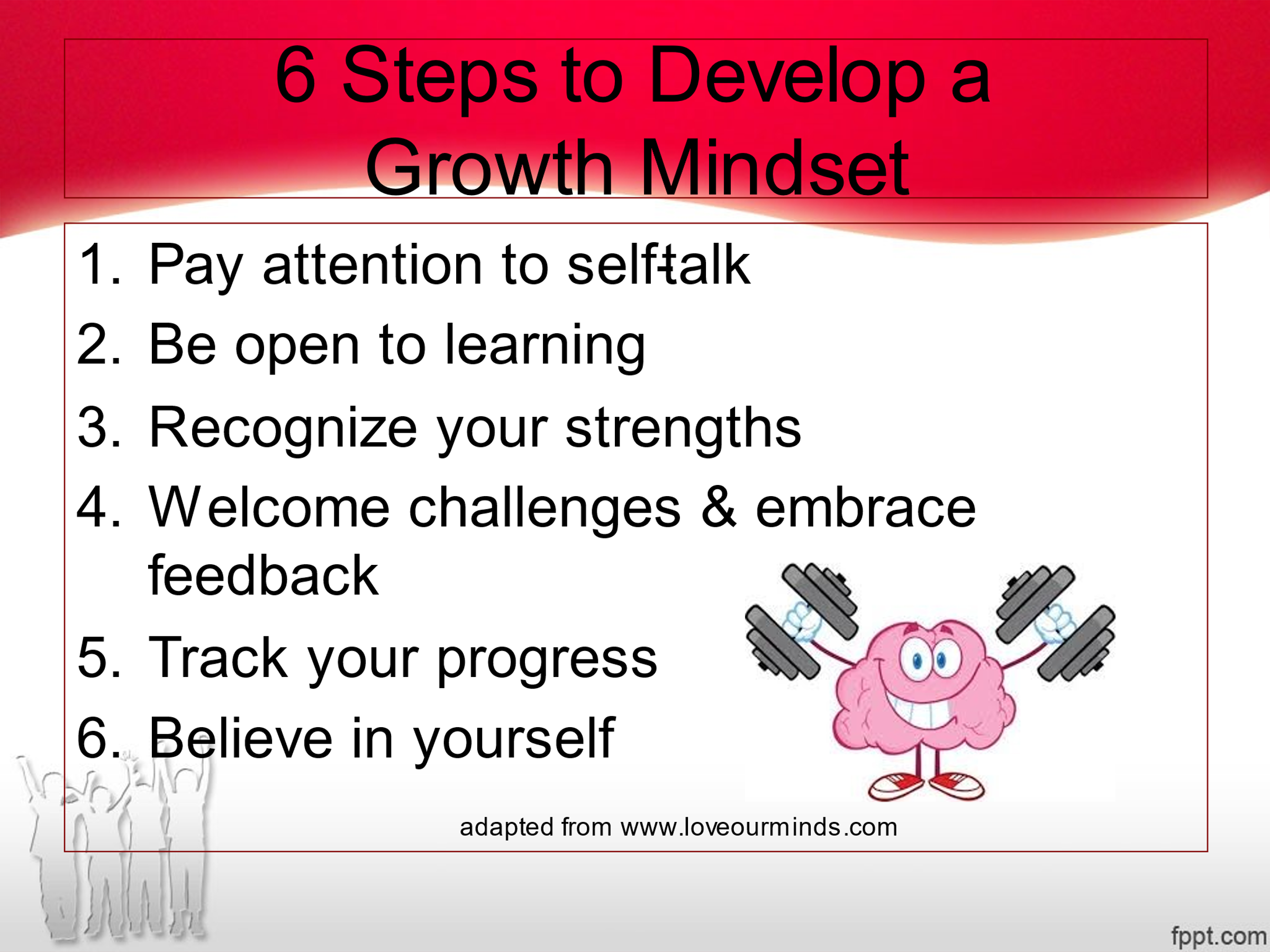 If you have a moment, email _____________________________ with any information that might help your student for the next lesson on ________________________.  THANK YOU!!